Publicado en Madrid el 16/11/2020 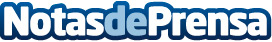 EZVIZ contribuye a mitigar el desconfort del distanciamiento con más versatilidad en sus cámaras La firma amplía la funcionalidad de sus productos para facilitar las comunicaciones cotidianas, el Smart working y la cercanía en tiempos de distanciamiento social, haciendo más fácil la permanencia en casaDatos de contacto:Francisco Diaz637730114Nota de prensa publicada en: https://www.notasdeprensa.es/ezviz-contribuye-a-mitigar-el-desconfort-del_1 Categorias: Ciberseguridad Hogar http://www.notasdeprensa.es